OSIR/2/2021/MK				         		Wołów, 21.06.2021 r. Wykonawcy biorący udział w postępowaniu nr OSIR/2/2021/MK
 ZAWIADOMIENIE O UNIEWAŻNIENIU POSTĘPOWANIA
dot.: postępowania o udzielenie zamówienia publicznego. Numer sprawy: OSIR/2/2021/MK
Nazwa zadania: Modernizacja zewnętrznego basenu miejskiego w Wołowie wraz z opracowaniem kompletnej dokumentacji projektowej niezbędnej do wykonania opisanych w Programie Funkcjonalno – Użytkowym robót
Działając na podstawie art. 260 ust. 1 ustawy z dnia 11 września 2019 roku - Prawo zamówień publicznych (t. j. Dz. U. z 2019 r. poz. 2019 z p. zm.)  zamawiający informuje o unieważnieniu przedmiotowego postępowania.

Uzasadnienie faktyczne:Zamawiający w dniu 02.06.2021 r. dokonał wyboru najkorzystniejszej oferty w postępowaniu o udzielenie zamówienia publicznego na Modernizację zewnętrznego basenu miejskiego w Wołowie wraz z opracowaniem kompletnej dokumentacji projektowej niezbędnej do wykonania opisanych w Programie Funkcjonalno – Użytkowym robót. Wybrany Wykonawca to Firma Mazur Spółka z o.o. Spółka komandytowa, która zaoferowała wykonanie zadania za kwotę 894 210,00 zł brutto.Zamawiający w dniu 10.06.2021 r. skierował do Wykonawcy poprzez wiadomość e-mail, wypełnioną umowę  oraz prośbę o wniesienie zabezpieczenia należytego wykonania umowy zgodnie z §10 umowy.Wykonawca pomimo wiadomości e-mail nie odesłał podpisanej umowy w przedmiocie jak powyżej.Zamawiający w dniu 15.06.2021 r. skierował do Wykonawcy pismo „Wezwanie do podpisania umowy”, w którym to Zamawiający wezwał Wykonawcę do stawienia się w siedzibie Zamawiającego w wyznaczonym terminie tj. 17 czerwca 2021 r. o godz. 13:00 celem zawarcia umowy. Wykonawca nie przybył do siedziby Zamawiającego ani nie poinformował o przyczynach swojej nieobecności.Brak wniesienia zabezpieczenia należytego wykonania umowy oraz niestawienie się w wyznaczonym czasie celem zawarcia umowy Zamawiający poczytuje jako uchylanie się od zawarcia umowy.Biorąc pod uwagę powyższe okoliczności, na podstawie art. 263 ustawy pzp, Jeżeli wykonawca, którego oferta została wybrana jako najkorzystniejsza, uchyla się od zawarcia umowy w sprawie zamówienia publicznego lub nie wnosi wymaganego zabezpieczenia należytego wykonania umowy, zamawiający może dokonać ponownego badania i oceny ofert spośród ofert pozostałych w postępowaniu wykonawców oraz wybrać najkorzystniejszą ofertę albo unieważnić postępowanie.Zamawiający nie przeprowadza ponownego badania i oceny ofert spośród pozostałych w postępowaniu wykonawców, ponieważ cena najkorzystniejszej oferty przewyższa kwotę, jaką Zamawiający zamierza przeznaczyć na sfinansowanie zamówienia, a Zamawiający nie może zwiększyć tej kwoty do ceny najkorzystniejszej oferty. 
Uzasadnienie prawne:Na podstawie art.. 255 pkt. 7) Zamawiający unieważnia postępowanie o udzielenie zamówienia, jeżeli wykonawca nie wniósł wymaganego zabezpieczenia należytego wykonania umowy lub uchylił się od zawarcia umowy w sprawie zamówienia publicznego, z uwzględnieniem art. 263. 
Środki ochrony prawnej
Od niniejszej decyzji zamawiającego, wykonawcy przysługują środki ochrony prawnej (Odwołanie, Skarga do Sądu).
Termin wniesienia odwołania: 10 dni od dnia przesłania niniejszego pisma przy użyciu środków komunikacji elektronicznej (poczta elektroniczna), lub 15 dni od dnia przesłania niniejszego zawiadomienia, jeżeli zostało ono przesłane w inny sposób.
Informacje dotyczące środków ochrony prawnej znajdują się w Specyfikacji warunków zamówienia oraz w Dziale IX Prawa zamówień publicznych „Środki ochrony prawnej", art. od 505 do 590.



____________________________________
Kierownik Zamawiającego
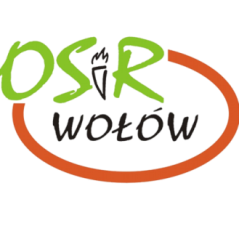 Ośrodek Sportu i Rekreacji
ul. Panieńska 4, 56-100 WołówTel. 71 389 27 34